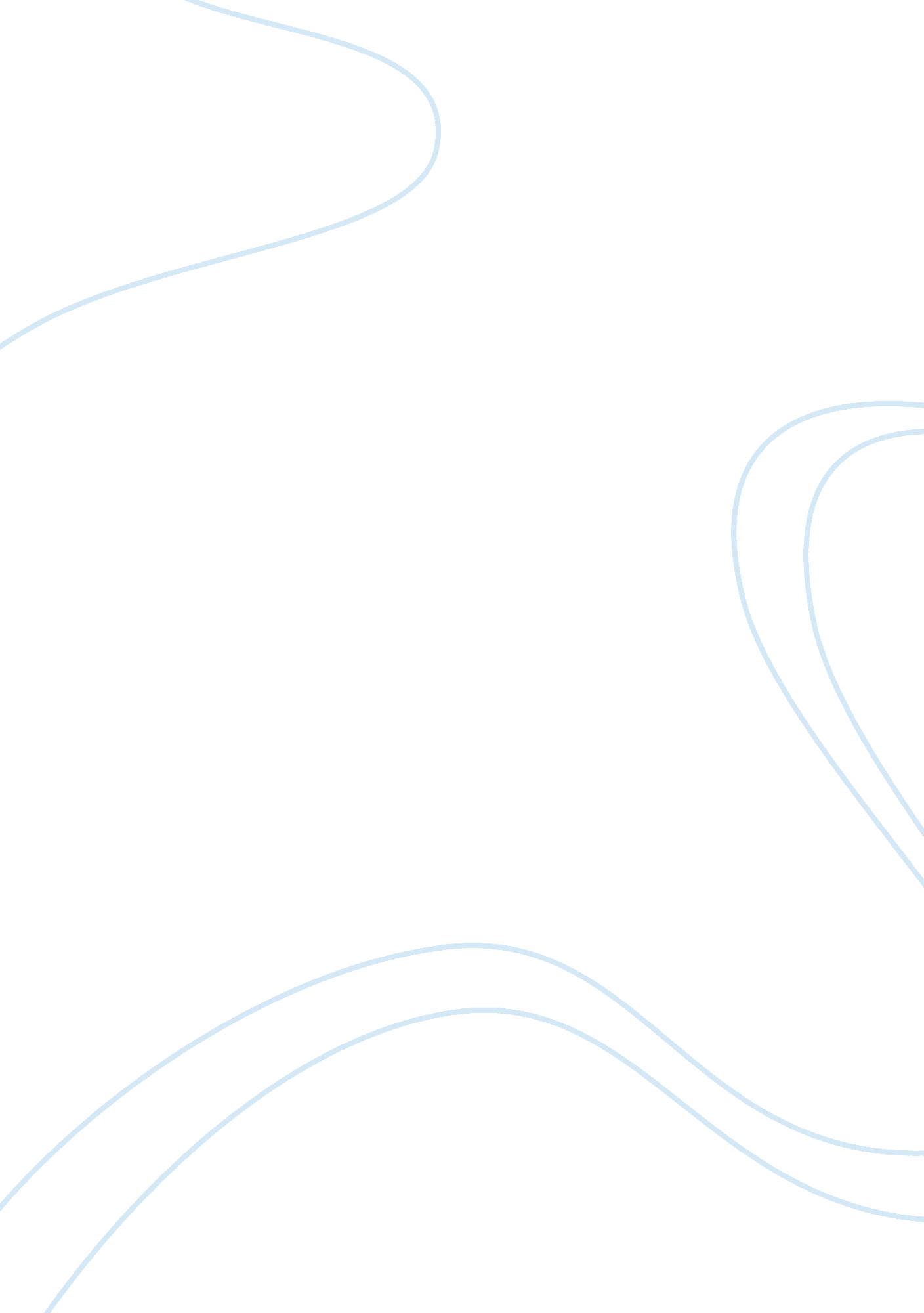 Electrical power. however, since hydroelectricity is aLiterature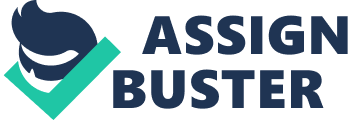 Electrical power has been one of the greatest discoveries ofthe modern world. Dewas leader Vikram Singh Puar, at a recent public meeting inDewas, emphasized upon the vital role electrical power plays in agriculturetoday.” Energy has always been an essential component in theproduction of food. Before industrial revolution took the world by storm, theprimary energy source for agriculture was the Sun. Its energy enabled plants togrow. Plants provided food to the livestock, which in turn provided manure,” said Vikram Singh Puar. He added, “ However, due to the industrialization as well asconsolidation of agriculture, food production has become increasingly dependenton energy derived from other sources. Electrical power, over the years, hasbecome an inseparable part of agriculture.” Laying stress upon the importance of electrical power inagriculture, Vikram Singh Puar said, “ Today, industrial agriculture consumeselectrical power for several purposes. Since agriculture is incredibly waterintensive, crop irrigation needs a steady water supply. This is taken care ofthrough the use of water pumps, tube wells, and other irrigation equipmentswhich are run by electrical power.” He further said, “ The necessity of electrical power inagriculture doesn’t end here. Once the crop is reaped and transported tofactories, it needs proper packaging and storage. These packaging units, too, need electrical power for their economic functioning.” According to the Dewas leader, agriculture is a majorconsumer of the country’s electrical power. However, since hydroelectricity isa scarce resource and involves water pollution, Vikram Singh Puar believes thatfarms should generate their own clean electricity. Talking about the ways of sustainable development farmers canadopt, the Dewas leader said, “ Farmhouses and other agricultural buildings likebarns can provide sufficient roof space to get solar panels installed for theproduction of solar energy. In a similar way, large farms located in windyareas can get wind turbines installed.” He continued, “ Another way for producing ample electricalpower by harnessing wind energy is through leasing property for wind powerproduction. This could also be an additional source of income for farmers whilethey continue growing crops on surrounding land.” Sustainable development is a topic left untouched by mostpeople. Vikram Singh Puar is working incessantly towards generating awarenessamong the farmers of Dewas in this regard. 